正保会计学院同无锡市人力资源和社会保障局及全球模拟公司联合 体中国中心根据无锡市劳动就业管理服务中心对无锡市创业培训管理规范的指导与要求，开展创业培训.(一)培训对象正保会计学院在籍在校学生(并有学校印发的盖章学生证佐证).(二)实训师资1.创业实训模拟公司项目的实训教师，必须参加由人力资源和社会保 障部门许可，经参加全球模拟公司联合体系中国中心举办的创业实训模拟公司项目师资培训班，经考核合格后，持证上岗。2.大学生创业实训课程的师资团队由三部分组成：(1)无锡市创业专 家团成员；(2)无锡市创业指导工作志愿团成员；(3)无锡市各高校在校教师。3.被推荐者需具备企业管理经验或从事高校就创业指导经验，有扎实 的理论基础，长期从事创业教育和就业指导工作(最好有创业或企业工作经验),(三)实训方式培训总课时48课时，实训课程16课时，每半天不得超过4课 时.每个培训班人数不超过50人，学员合格条件：出勤率不低于80%,且闭卷笔试合格。实训的时间可以根据不同学校的情况进行具体安排。院校可采用的模式：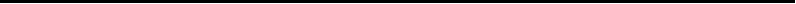 (四)培训计划三、 线上学习(一)在线学习满足培训学员的职业能力提升需求，通过互联网技术获取优质的 学习资源，打破时间、地域的界限，帮助学员随时随地进行在线学习， 电脑端、手机端多样化的学习方式，适应不同身份、不同年龄、不同 学习能力的学员和培训师。同时，手机端学习可提前缓存、下载学习资源到手机中，降低网络信号对在线学习的影响。露*4*4                80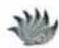 《                   村 业 培 研和 通  的144 试 用 雪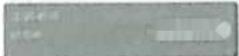 模法 一 能型烟锤与甲速行树2012      4 军 博能 0 7 语  手 相 捷肇 0 1O     日 尊 4量 0 4 4 机 薄 酒0)  手楼比二4非用孽与产高原网④②章018,丙耐触子L第 8 2 周感等确丽   平010      产星用h即事为正保初业实训同 098.09正保创业学院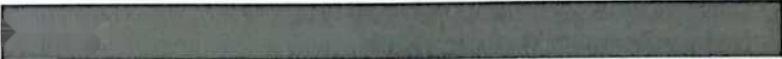 批理》   望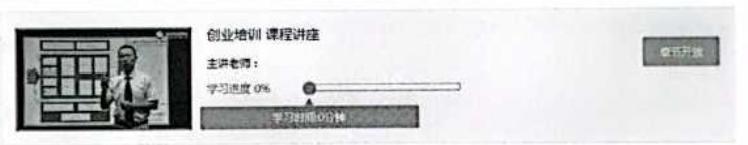 ●横块一团人姐建与市场分析■程块二生非置期与产品等站■模快三项目构建与盈利设计■模块四誓钠箱划与电子周务模块五高户服务与社群建设■模决大投资收益与资金规划■模块七思最规划与风险讦估■模块八公司注册与开业准备同时，资源课程配置章节知识点的设置，大量配套试题，方便培 训企业或管理部门，自由选择是否开启在线随机组卷，检测学习效果、学习成果。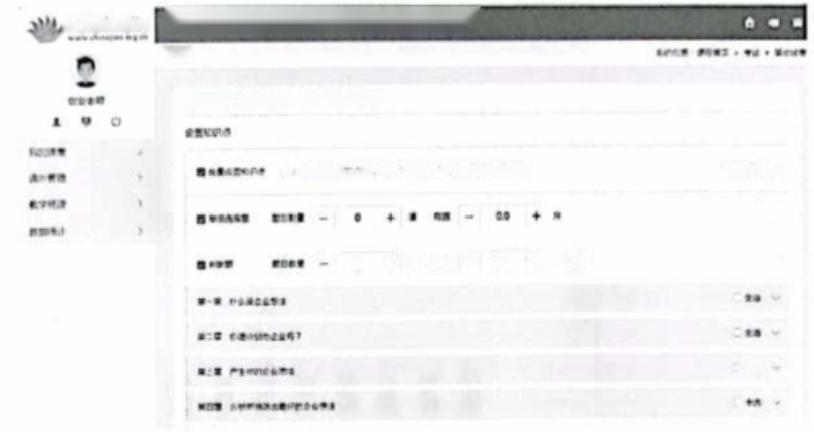 (二)课程互动平台开发设计了多种方便学员和培训师的互动方式，包括课程签 到、任务、作业、答疑等形式，充分帮助培训学员和培训师之间互动 了解，培训学员有问题随时获得帮助，培训师有好想法随时可以分享给学员。1.课程签到在平台中，师资和学员可以通过课程签到的方式，随时互动，让 师资了解到有多少学员在线正在学习，签到方式有wifi、手势和数字 口令三种方式.师资可自己设定签到方式分享给学员，让学员亲切体会到在线学习不孤单，有老师和同学在与自己并肩学习。培训模式课时分配理论授课32课时实训课程16课时培训对象培训时间课程内容培训方式培训课时太湖创意正保会计学院学生根据实际 情况安排创业认知集中授课平台演练4太湖创意正保会计学院学生根据实际 情况安排专项类创业通识集中授课平台演练20太湖创意正保会计学院学生根据实际 情况安排企业开办集中授课平台演练8太湖创意正保会计学院学生根据实际 情况安排创业企业观摩体验式实训8太湖创意正保会计学院学生根据实际 情况安排沙盘演练体验式实训8太湖创意正保会计学院学生根据实际 情况安排课时总计：课时总计：48课时